"Европейский ламинат каждый раз открывается по-новому" EPLF завоевывает международный рынок своими инновациями  
"Европейский ламинат считается самым лучшим, поскольку в его основе самые передовые технологии", — поясняет президент Ассоциации производителей ламинированных напольных покрытий (EPLF) Лудгер Шиндлер (Ludger Schindler) на пресс-конференции, приуроченной к открытию Domotex 2017 в Ганновере. — "Особым преимуществом европейских производителей ламината и их субпоставщиков является умение создавать на основе передовых дизайнерских идей и инновационных технологий привлекательную продукцию неизменно высокого качества. В 2017 году основополагающие тенденции в области ламинированных напольных покрытий вновь будут исходить из Европы". Члены ассоциации EPLF встречают 2017 год с уверенностью в себе и позитивными ожиданиями. Возрастающие торговые показатели по всему миру служат тому основанием, равно как и успехи компании в сфере технологий и стандартизации. 
В Ганновере Шиндлер представил новую стратегию "Завоевание рынка посредством инноваций" ассоциации EPLF и анонсировал соответствующий "манифест" к общему собранию в мае. В этой связи он подчеркнул амбиции на лидерство европейской индустрии ламинированных напольных покрытий: "EPLF выступает в качестве ассоциации новаторов. Мы задаем направление развития инноваций будущего. И предлагаем оптимальную платформу для продвижения необходимых требований, предъявляемых к качеству ламината во всем мире". 
Для этого специалисты EPLF совместно работают над усовершенствованием технологий. Самый свежий научно-исследовательский проект, осуществляемый при поддержке ЕС — "Глубокие структуры". В сотрудничестве с Институтом деревообрабатывающих технологий Дрездена (IHD) были разработаны новые, пригодные для стандартизации методы испытаний стойкости к износу и ударным нагрузкам, а также способности к восстановлению методом полировки ламинированных покрытий как с глубокими, так и с матовыми структурированными поверхностями. Кроме того, полученный в ходе реализации проекта опыт может стать основой для дальнейшего развития технологий производства ламинированных покрытий со структурированной поверхностью.Результаты исследований прошли широкое обсуждение в экспертном сообществе и весной 2016 года стали доступны представителям отрасли после публикации трех внутренних стандартов IHD: IHD-W-479 "Определение износостойкости ламинированных напольных покрытий", IHD-W-425 "Определение стойкости ламинированных напольных покрытий к ударным нагрузкам с помощью маленьких шариков" и IHD-W-475 "Определение устойчивости ламинированных напольных покрытий к повторной полировке". Эти документы можно получить бесплатно, отправив в IHD соответствующий запрос. В настоящее время члены ассоциации EPLF на уровне Европейского комитета по стандартизации (CEN) добиваются, чтобы эти результаты использовались как нормативная база при проверке производственных стандартов. Например, члены ассоциации стремятся к тому, чтобы разработанный в ходе проекта метод испытания устойчивости к повторной полировке ламинированных полов был включен в стандарт EN 16094 (Ламинированные половые покрытия. Метод испытания для определения прочности к микроцарапинам) как третий вариант испытания. 
Новый научно-исследовательский проект EPLF "Испытание роликовым стулом"Ассоциация EPLF приступила к работе над новым проектом "Испытание роликовым стулом" при поддержке ЕС. В сотрудничестве с IHD к лету 2019 должны быть разработаны подходящий контрольный прибор и соответствующий метод для испытания напольных покрытий, укладываемых как с использованием различных механизмов крепления, так и при помощи клея. Важно, чтобы при этом учитывался также материал подложки. В настоящее время применяется метод испытания роликовым стулом, используемый на протяжении половины столетия. Специалисты сходятся во мнении, что срочно требуется новое решение, которое бы соответствовало современным условиям и продукции. Эберхард Херманн (Eberhard Herrmann), ответственный за технологии в EPLF: "Неизменный успех ламината базируется на непрерывных инновациях. Поэтому мы не должны отставать в международных стандартах качества и тестирования. Мы активно занимаемся исследованиями и разработками в данной области, чтобы предложить современные решения, пригодные для практического применения. Потребители должны быть уверены, что в будущем также смогут рассчитывать на продукцию, свойства которой подтверждены испытаниями". Деятельность на перспективных рынках
В России действует собственная рабочая группа, стремящаяся к усовершенствованию правил и критериев качества для ламинированных напольных покрытий на российском рынке. Цель — разработка технических спецификаций для ламинированных напольных покрытий, которые, в отличие от нормативов ГОСТ, были бы внедрены аналогично нормативам Европейского комитета по стандартизации (CEN) и обязательны для всех участников рынка. Это сложно, но возможно осуществить в рамках "Евразийского экономического сообщества". Следующим шагом должно стать сотрудничество как минимум с одним российским исследовательским институтом, владеющим соответствующими ноу-хау и техническим оснащением для проведения испытаний на соответствие спецификациям. Перспективность деятельности на восточноевропейском рынке подтверждают актуальные показатели сбыта: темпы роста, исчисляемые двузначными цифрами, делают рынок Восточной Европы все более привлекательным для членов ассоциации EPLF, наряду с рынками Северной Америки и Азии. EPLF также с интересом следит за развитием таких стран, как Иран, Египет и Индия. "Шансы и трудности на международном рынке напольных покрытий требуют от европейской промышленности ламинированных напольных покрытий общей стратегии качества", — поясняет Макс фон Типпельскирх (Max von Tippelskirch), глава рабочей группы "Рынки и имидж". — "Поскольку на международном рынке непрерывно расширяется ассортимент продукции и существует опасность снижения ее качества, цели нашей ассоциации в области стандартизации, безопасности продукции и прозрачности рынка в будущем также будут иметь наивысший приоритет".Перспективы развития региональных рынков сбыта EPLF были учтены при обновлении веб-сайта ассоциации в 2016 году: количество языков, на которых доступен контент сайта, было увеличено с трех до девяти. Наряду с немецким, английским и французским теперь доступны варианты сайта на итальянском, голландском, польском, русском, испанском и турецком языках. Новый дизайн сайта, у которого остался прежний адрес www.eplf.com, отличается свежестью и актуальностью. Сайт представляет собой платформу для получения информации и загрузки материалов, он ориентирован на специалистов отрасли: архитекторов, прорабов, застройщиков, мастеров, представителей торговли, производителей, субпоставщиков и редакторов. Поиск материалов, отсортированных по целевым группам, осуществляется быстро. Благодаря отзывчивому веб-дизайну сайт теперь доступен и на мобильных устройствах."Ламинированные напольные покрытия 2020 – инновационный форум"Для членов ассоциации EPLF служит "Центром коммуникации" больше, чем когда-либо: в 2016 году собрание членов ассоциации прошло в новом компактном формате "Ламинированные напольные покрытия 2020 – инновационный форум" ("Laminate 2020 – Forum of Innovations"). Темой мероприятия была выбрана "Цифровая печать". Ассоциация планирует в будущем вплотную заняться этой обширной темой. Собрание членов ассоциации в начале мая 2017 года во второй раз пройдет в виде форума. Глава EPLF Пол де Кок (Paul De Cock): "Мы можем рассчитывать на долговременный успех у потребителя только в том случае, если наш ламинат будет не только качественным, но и инновационным. На нашем инновационном форуме EPLF мы целенаправленно затрагиваем перспективные для отрасли темы. Члены нашей ассоциации — как производители, так и субпоставщики — являются высококлассными специалистами в своих областях. Их ценные ноу-хау могут использоваться в нашей сети на пользу всем участникам. Это позволит европейским ламинированным напольным покрытиям и в будущем занимать лидирующие позиции на международных рынках". www.eplf.com
Изображения:
elnd1701_b1: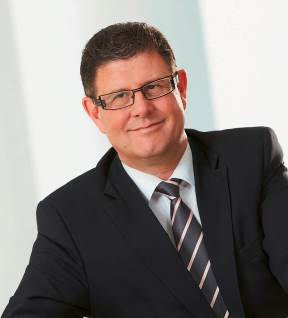 Президент EPLF Лудгер Шиндлер: "Европейский ламинат считается лучшим, поскольку в его основе самые передовые технологии. В 2017 году основополагающие тенденции в области напольных ламинированных покрытий по-прежнему будут исходить из Европы." – Фото: EPLF/MeisterWerkeelnd1701_b2: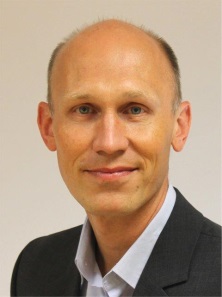 Эберхард Херманн, ответственный за технологии в EPLF: "Неизменный успех ламината базируется на непрерывных инновациях, поэтому мы должны не отставать в международных стандартах качества и тестирования. EPLF активно занимается исследованиями и разработками в данной области". – Фото: EPLF/Eggerelnd1701_b3: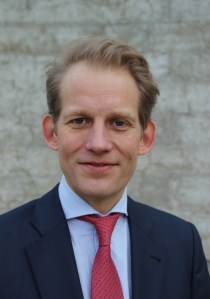 Макс фон Типпельскирх, ответственный за маркетинг в EPLF: "Темпы роста, исчисляемые двузначными цифрами, делают рынок Восточной Европы все более привлекательным для членов ассоциации EPLF, наряду с рынками Северной Америки и Азии". – Фото: EPLF/Swiss Krono Groupelnd1701_b4:
Пол де Кок, член правления EPLF: "Мы рассматриваем EPLF как "Центр коммуникации" больше, чем когда-либо. Наш новый инновационный форум предлагает участникам разнообразную информацию по перспективным темам отрасли". – Фото: EPLF/Unilin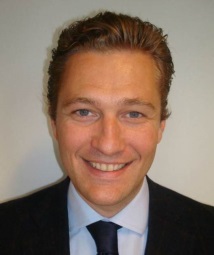 elnd1701_b5:
Ламинат привлекательного дизайна, с великолепными потребительскими свойствами, к тому же экологически безопасный. "Подлинное европейское качество и новаторский подход" — таков лозунг, с которым производители и поставщики ламината в составе ассоциации EPLF встречают новый год. – Фото: Kronospan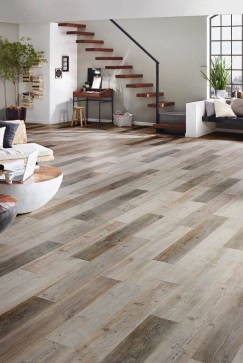 